Menu limousin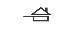 30.00€Carpaccio de tête de veau servi tièdeVinaigrette à l’huile de noix et balsamique****************Entrecôte de bœuf à la fleur de sel de Guérande 300g****************Cabécou chaud ou froid + 3.00€****************Vacherin corrézien« Meringue, glace artisanale aux noix  chantilly »Nos menus ne sont pas modifiables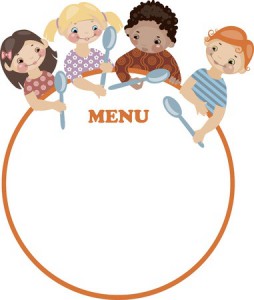                                                                                 10.00€                                                                        Maximum 10 ans                                             STEACK HACHE                                 ILE FLOTTANTE                                                                                                OU                                                         OU                                                  BURGER                                         CRÈME BRULEE                                                         OU                                                         OU                                            FICH AND CHIPS                                         GLACE                                                                                 AUX CHOIX:                                                 SIROP A L’EAU, JUS DE POMME OU JUS D’ORANGE          